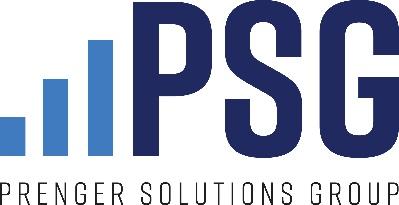 FOR THE WEEKEND OF JAN 15-16, 2022Second Sunday in Ordinary TimeGospel reading (Lectionary 66)Jn 2:1-11There was a wedding at Cana in Galilee,
and the mother of Jesus was there.
Jesus and his disciples were also invited to the wedding.
When the wine ran short,
the mother of Jesus said to him,“They have no wine.”
And Jesus said to her,
“Woman, how does your concern affect me?
My hour has not yet come.”
His mother said to the servers,
“Do whatever he tells you.”
Now there were six stone water jars there for Jewish ceremonial
washings,
each holding twenty to thirty gallons.
Jesus told them,
“Fill the jars with water.”
So they filled them to the brim.
Then he told them,
“Draw some out now and take it to the headwaiter.”
So they took it.
And when the headwaiter tasted the water that had become wine,
without knowing where it came from
--although the severs who had drawn the water knew--,
the headwaiter called the bridegroom and said to him,
“Everyone serves good wine first,
and then when people have drunk freely, an inferior one;
but you have kept the good wine until now.”
Jesus did this as the beginning of his signs at Cana in Galilee
and so revealed his glory,
and his disciples began to believe in him.
Intercession For our Annual Diocesan Appeal, that inspired by Christ’s witness of meeting the concrete needs of others, we might be inspired to meet the needs of our parish community.Copy for bulletin announcementIf you had to identify the most important priorities for the Son of God, Savior of Mankind, to accomplish during his earthly mission, saving a wedding feast by turning water into wine probably wouldn’t be at the top of the list. So what is Jesus doing in today’s Gospel?Among other things, he’s demonstrating that love responds to earthly and everyday needs. It doesn’t just look for the big gestures or the grandiose displays—it looks for concrete opportunities. If love is true love, its focus isn’t self-aggrandizement, but actually serving the good of the other—like Christ does through something seemingly as mundane as providing good refreshment for the guests at a wedding.We’re called to love like Jesus does: by responding to the concrete needs of our community. Contributing to our Annual Diocesan Appeal might not be glamorous or grandiose—but you’ll be helping meet the everyday needs of your parish when you do. Ask Jesus to show you how He wants you to love in this way and see where it leads you!Copy for pulpit announcement Jesus shows us that love means responding to the concrete needs of our community. One of the needs of our parish community is to meet our Annual Diocesan Appeal. Ask Jesus how he wants you to respond in love to this need and make your contribution today.Social media post/content Photo: Giving to the poor, those in needText: Love is serving others
Copy:  True love responds to the earthly and everyday needs of our community. You can show your love for your parish community by supporting our Annual Diocesan Appeal. 